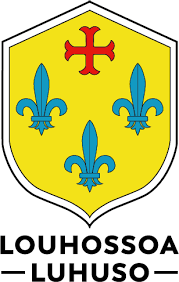 Fiche matériaux(Matériaux exclusivement de seconde main ou fin de stock/fin de chantier destiné à être jeté)DATE LIMITE 31 MARS 2022Fiche matériaux(Matériaux exclusivement de seconde main ou fin de stock/fin de chantier destiné à être jeté)DATE LIMITE 31 MARS 2022CONTACTCONTACTParticuliersEntrepriseNOM PrénomAdresse de stockage du matériauAdresse mailNuméro de téléphoneMATÉRIAUMATÉRIAUMerci de joindre minimum 3 PHOTOS du matériau à cette fiche. A défaut, la fiche ne sera pas examinée.(Gros plan, détails etc, attention les contre jours)Merci de joindre minimum 3 PHOTOS du matériau à cette fiche. A défaut, la fiche ne sera pas examinée.(Gros plan, détails etc, attention les contre jours)Désignation et caractéristiques* :(Ex: porte intérieure en chêne massif avec cadre)État * :(très bon, bon, intermédiaire)Quantité* :Dimensions* :Conditions de stockage actuelles : (extérieur / sous abri / intérieur)Dates de disponibilité des matériaux:(Ex: dès aujourd’hui pendant 6 mois)Don à la collectivité   		Vente	Don à la collectivité   		Vente	(Si vente, prix proposé)*Les rubriques accompagnées d’une astérisque doivent être remplies*Les rubriques accompagnées d’une astérisque doivent être remplies